Lancaster Seventh-Day Adventist ChurchA House of Prayer for All People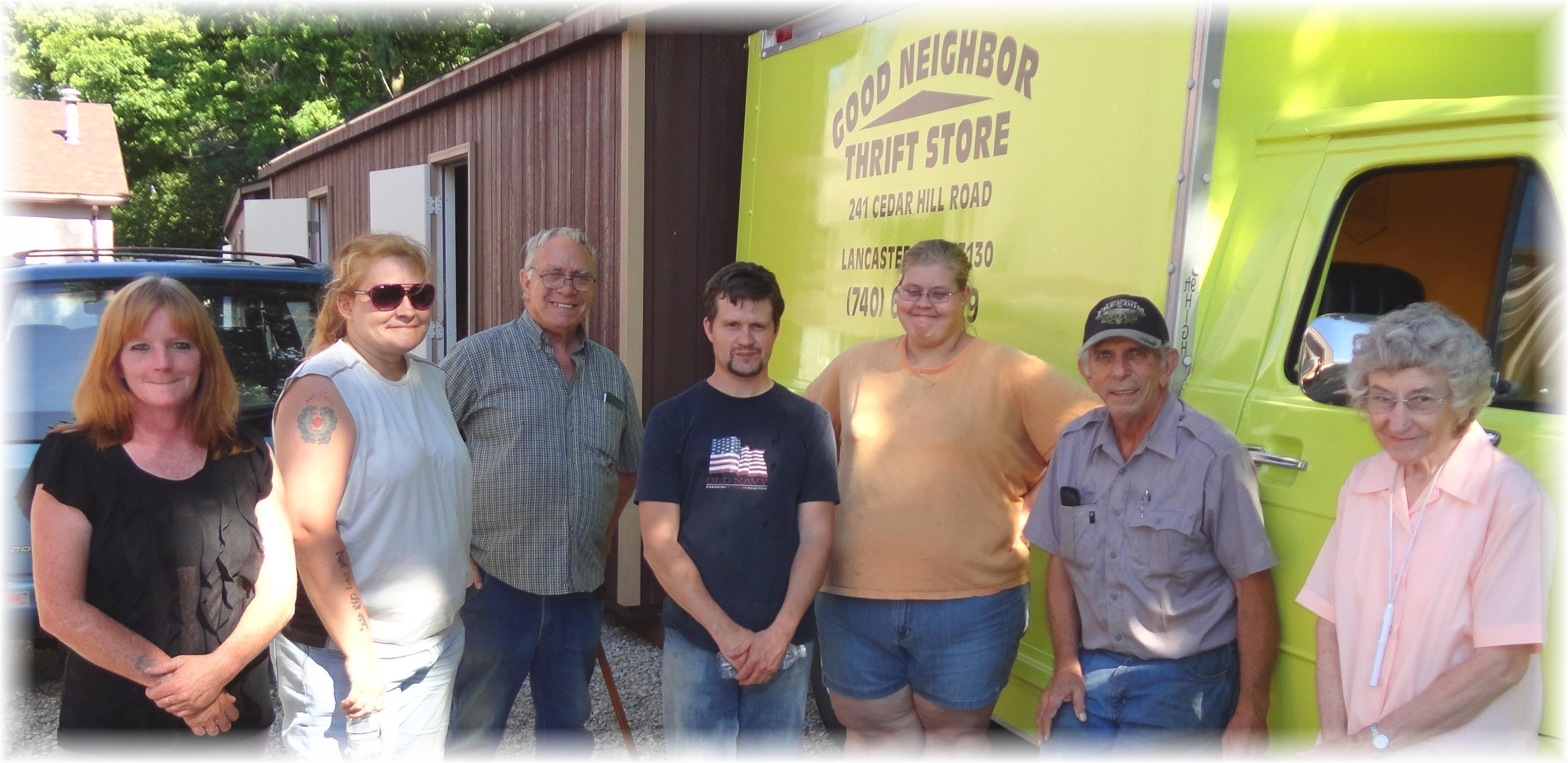 Lorie,    Lisa,    Tom,    Allen,    Jennifer,    John,    FredaGood Neighbor Thrift Store  –  June 13, 2012